.Intro 16 countsKick Out-Out, Knee In-Out, Cross Samba x2,Step Touch, Back Sweep, Behind Side Cross, Step Pivot 1/4L, Step Pivot 3/8LStyling : each time you step forward on R you push your hips L and back (5), when turning 1/4 L you roll hips to the R and forward (6), repeat for count 7-8Out-Out, Look L, Hip roll, Ball Cross, Side, Sailor Step 1/4 R**Restart here on wall 3 and 7 facing 12’, keep your weight on L to kick R forwardWalk L, R, Shuffle, Rock, Recover and Touch and TouchTAG end of wall 4 facing 9: 00Side, Sailor Step, Lock, Volta 3/4L, WooSmile and start the dance again !Find The Beat (WDM23)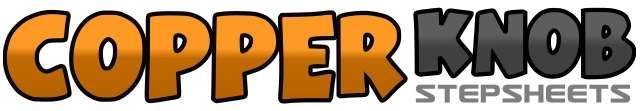 .......Count:32Wall:4Level:Intermediate.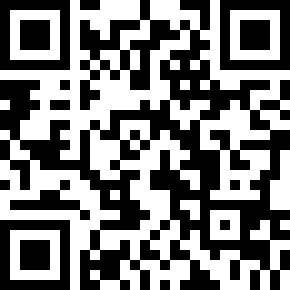 Choreographer:Fred Whitehouse (IRE) & Jean-Pierre Madge (CH) - August 2023Fred Whitehouse (IRE) & Jean-Pierre Madge (CH) - August 2023Fred Whitehouse (IRE) & Jean-Pierre Madge (CH) - August 2023Fred Whitehouse (IRE) & Jean-Pierre Madge (CH) - August 2023Fred Whitehouse (IRE) & Jean-Pierre Madge (CH) - August 2023.Music:All Eyes On Me - Skinny BeatsAll Eyes On Me - Skinny BeatsAll Eyes On Me - Skinny BeatsAll Eyes On Me - Skinny BeatsAll Eyes On Me - Skinny Beats........1&2Kick R forward (1), Step R back (&), Step L back (2),                                          12:003-4Pop R knee in (3), as you come back to your initial position, your body face now the R diagonal at 1’30 (4),                                                                                               1:305&6Cross L over R (5), Rock R to R (&), Recover on L facing the L diagonal facing  10:30 (6)7&8Cross R over L (7), Rock L to L (&), Recover on R facing the R diagonal facing   1:30 (8)&1-2Step L forward (&), Touch R behind L (1), Step R back and sweep L (2),3&4Cross L behind R, Step R to R (&), Cross L over R (4)5-6Step R forward (5), Turn 1/4 L onto L (6)                                                              10:307-8Step R forward (7), Turn 3/8 L onto L (8)                                                                6:00&1-2Step R out (&), Step L out (1), Look over your L shoulder (2)3-4Roll your hips and shoulders (3-4) you end up with your weight on R&5-6Step L next to R (&), Cross R over L (5), Step L to L (6)7&8Cross R behind L (7), 1/4R Step L next R (&), Step R forward (8)                          9:001-2Walk L (1), Walk R (2),3&4Step L forward (3), Step R next L (&), Step L forward (4)5-6Rock R forward (5), Recover (6)&7&8Step R back (&), Touch L forward (7), Step L back (&), Touch R forward (8)1-2&3Step R to R (1), Cross L behind R (2), Step R to R (&), Step L to L (3)4Lock R behind L and pop L knee (4)5&6&7Making an 1/4 L, Step L forward (5), Step R behind L (&), Making an 1/4 L, Step L forward (6), Step R behind L (&), Making a 1/4 L, Step L forward (7)8Shout « Wooo » as loud as you can (8)